Popov GeorgiyExperience:Position applied for: Chief OfficerDate of birth: 29.08.1965 (age: 52)Citizenship: UkraineResidence permit in Ukraine: NoCountry of residence: UkraineCity of residence: KerchContact Tel. No: +38 (065) 617-04-57 / +38 (067) 489-15-41E-Mail: 4apl@ukr.netU.S. visa: NoE.U. visa: NoUkrainian biometric international passport: Not specifiedDate available from: 15.11.2013English knowledge: GoodMinimum salary: 7200 $ per monthPositionFrom / ToVessel nameVessel typeDWTMEBHPFlagShipownerCrewingChief Officer23.03.2013-03.09.2013CSAV LaucaContainer Ship54000-SingaporePILAlpha NavigationChief Officer24.03.2012-31.08.2012Northern DebonairContainer Ship46000-LiberiaNRSVita MaritimeChief Officer20.08.2011-19.01.2012Kota SegarContainer Ship52000-LiberiaNRSVita MaritimeChief Officer12.02.2011-20.06.2011CSAV RupancoContainer Ship46000-LiberiaNRSVita MaritimeChief Officer23.07.2010-30.11.2010Northern DiversityContainer Ship52000-LiberiaNRSVita MaritimeChief Officer03.11.2009-17.03.2010Maritim KielContainer Ship52300-LiberiaBBG,HamburgUkrferryChief Officer02.06.2009-11.10.2009Maersk IteaContainer Ship52300-LiberiaBBG,HamburgUkrferryChief Officer14.11.2008-23.03.2009MSC BostonContainer Ship52300-LiberiaBBG,HamburgUkrferryChief Officer22.04.2008-13.09.2008CMA CGM AmericaContainer Ship52683-LiberiaBBG,HamburgUkrferryChief Officer06.10.2007-08.02.2008CMA CGM SambharContainer Ship52683-LiberiaBBG,HamburgUkrferryChief Officer09.10.2006-29.05.2007Newpac CumulusGeneral Cargo19683-CyprusChester ShippingMCAChief Officer09.12.2005-18.07.2006MadreGeneral Cargo2319012600LiberiaAlon MaritimeMCA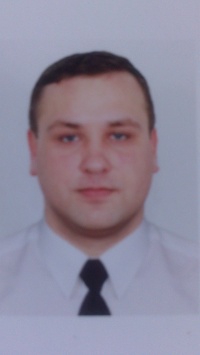 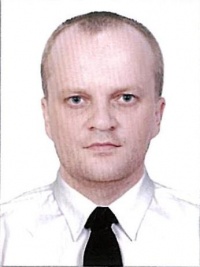 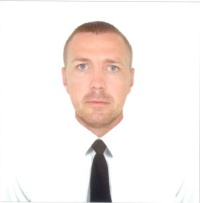 